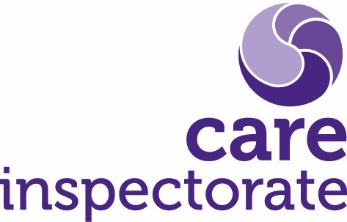 Example questions for people using your serviceThe questions below are based on the Care Inspectorate’s Quality Framework for housing support services, which sets out the Care Inspectorate’s expectations about how care services should improve outcomes for people.  The headings are from the key areas in the framework.We are always keen to improve, and your honest feedback is very important to us. Please tell us how we are doing and where we can make improvements, even if you feel these are only small things.  We value all comments.  If your feedback is not covered by the questions below, please use the box at the end of the form to tell us about this.  Alternatively you can speak to any member of staff who will be happy to listen to what you have to tell us.     People experience compassion, dignity and respect1 – I am treated with respect.
2 – My support workers know me well and know what is important to me.People make decisions and choices about their lives 3 - I am involved in decisions about my support and if I want my family or friends to be included, they can be. 4 – I feel confident in my support because I know the staff and when to expect them.People experience the right support from the right people at the right time 5 – If I am unwell, staff can recognise this and help me get the right help.
6 – My support workers notice changes in my mood and support me if I get anxious or am worried about something.Staffing arrangements support positive outcomes for people 7 – Someone lets me know when there are changes to my support.
8 – My support workers have enough time to support me in the way I prefer.
9 – I am able to change my support if I have important appointments I need to attend or there is something at a specific time that I need support with. Quality assurance, including self-evaluation and improvement plans, drive change and improvement where necessary 10 - The office staff contact me regularly and ask me how my support workers are getting on.11 – If I am not happy with my support, I am listened to and can make changes.During outbreaks of infectious disease, people’s health and wellbeing needs continue to be met and their rights are protected   12 - My support workers explain why we need to do extra cleaning, if there are any restrictions in place or if they must wear face masks to keep me and my home safe from infection.If there are specific areas you think we could improve on, please provide some detail below.If there is anything else you’d like to add, please use the box below.UnsatisfactoryWeakAdequateGoodVery goodExcellentUnsatisfactoryWeakAdequateGoodVery goodExcellentUnsatisfactoryWeakAdequateGoodVery goodExcellentUnsatisfactoryWeakAdequateGoodVery goodExcellentUnsatisfactoryWeakAdequateGoodVery goodExcellentUnsatisfactoryWeakAdequateGoodVery goodExcellentUnsatisfactoryWeakAdequateGoodVery goodExcellentUnsatisfactoryWeakAdequateGoodVery goodExcellentUnsatisfactoryWeakAdequateGoodVery goodExcellentUnsatisfactoryWeakAdequateGoodVery goodExcellentUnsatisfactoryWeakAdequateGoodVery goodExcellentUnsatisfactoryWeakAdequateGoodVery goodExcellent